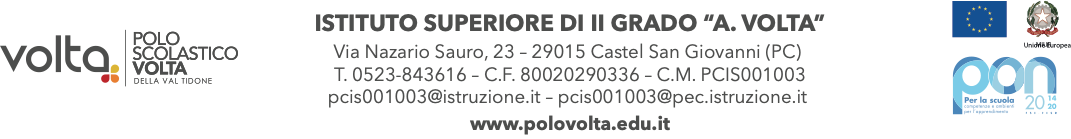 RICHIESTA PERMESSO PER ESPLETAMENTO VISITE, TERAPIE, PRESTAZIONI SPECIALISTICHE OD ESAMI DIAGNOSTICIPERSONALE ATAIl/la sottoscritta/o 	nato/a 	il    	in   servizio   presso   la  sede    	in qualità di 	a tempo      indeterminato          determinatoCHIEDE                 ai sensi dell’art. 33 comma 1 CCNL 2016/18, di usufruire di un permesso breve                    in data_________________ dalle ore_____________ 	alle ore_______________	 giornaliero           in data _________________SI PROVVEDERÀ AD ALLEGARE CERTIFICATO DELLA STRUTTURA ATTESTANTE.Castel San Giovanni, ________________Firma _____________________IL DIRIGENTE SCOLASTICO____________________________